Формулы сокращенного умножения:  =  + 2ab +     – квадрат суммы =  - 2ab +      – квадрат разности= (a – b)(a + b)	– разность квадратов	  =   + 3b + 3a +        – куб суммы  =    – 3b + 3a –        – куб разности = (a + b)(  – ab +  )        – сумма кубов = (a – b)(   + ab + )      – разность кубов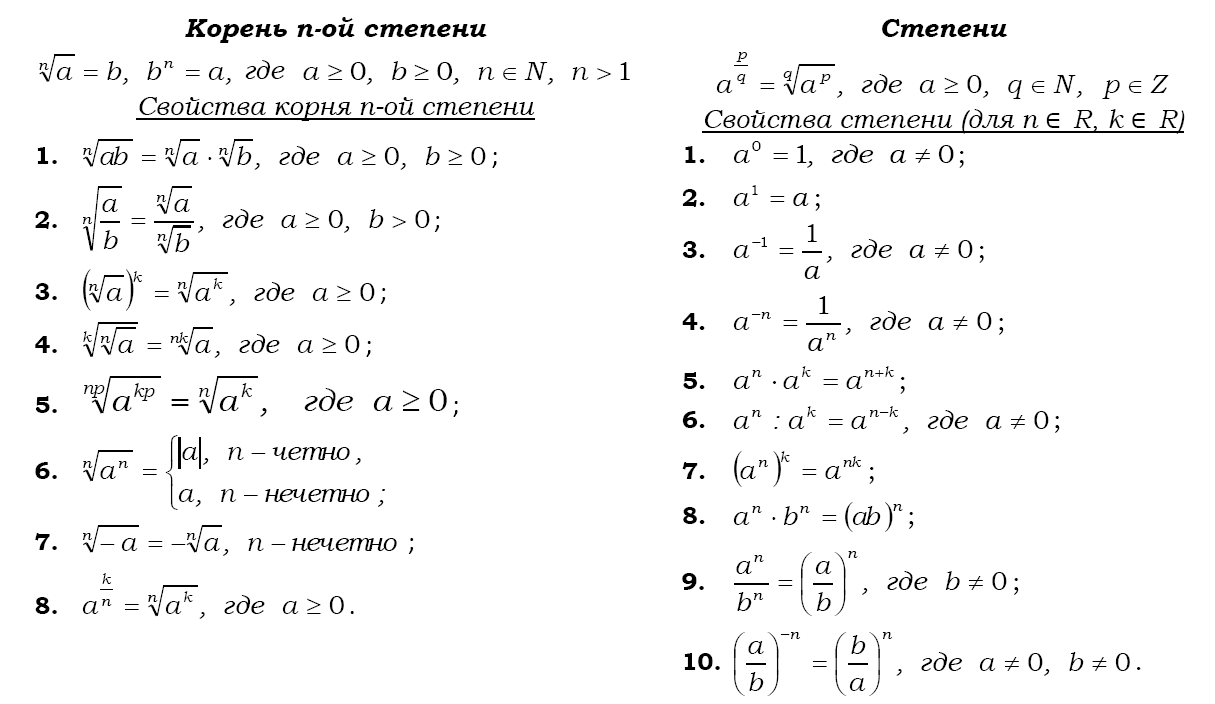 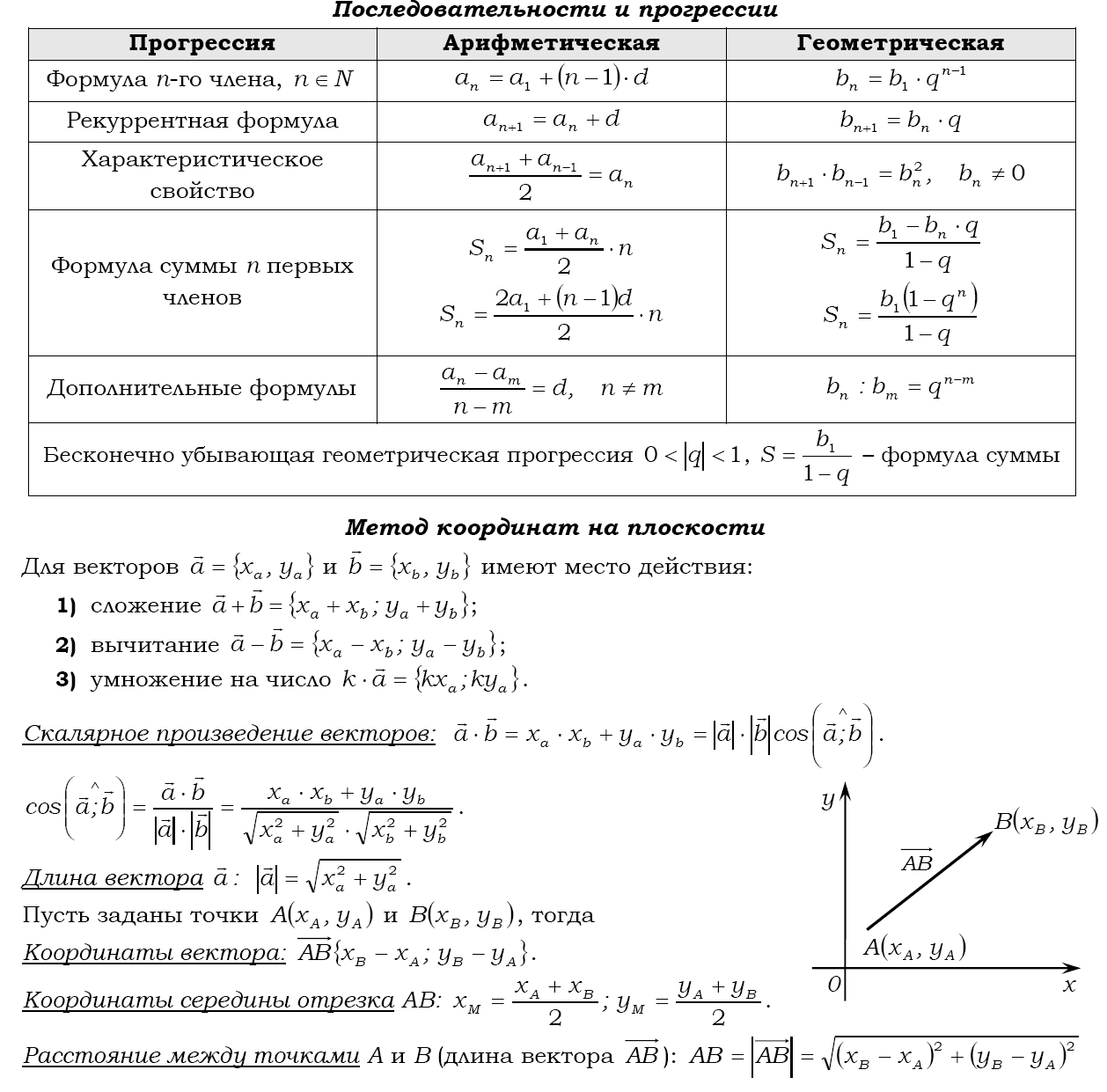 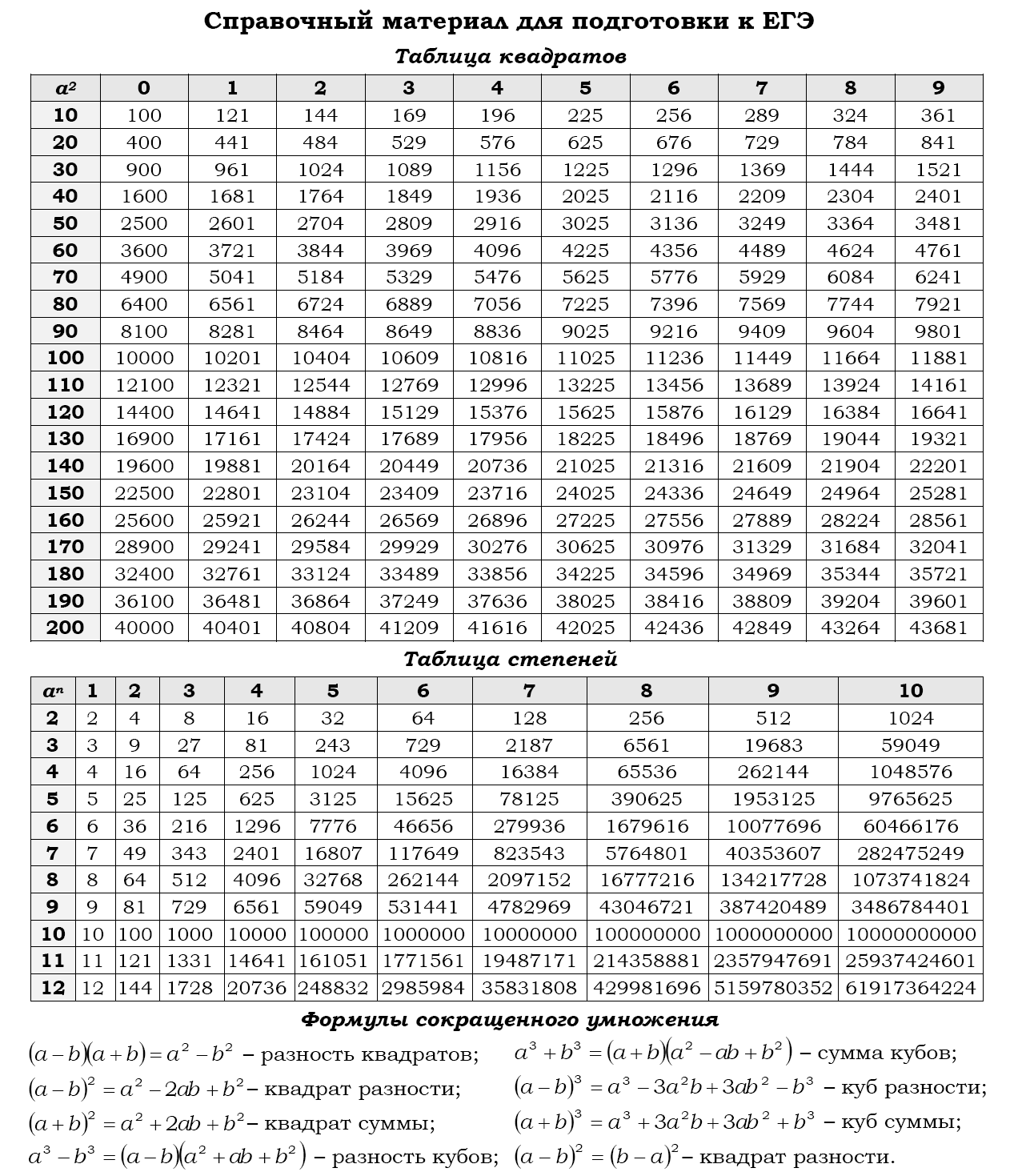               Квадратное уравнение:                                                                       Разложение квадратного трехчлена на множители:  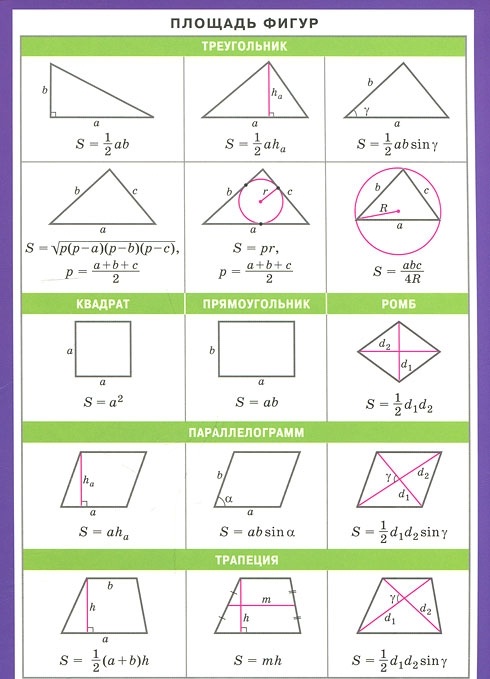 